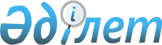 О признании утратившим силу пункта 1 постановления Правительства Республики Казахстан от 24 февраля 2014 года № 145 "О вопросах оказания государственных услуг органами дипломатической службы Республики Казахстан"Постановление Правительства Республики Казахстан от 15 января 2016 года № 14      Правительство Республики Казахстан ПОСТАНОВЛЯЕТ:



      1. Признать утратившим силу пункт 1 постановления Правительства Республики Казахстан от 24 февраля 2014 года № 145 «О вопросах оказания государственных услуг органами дипломатической службы Республики Казахстан» (САПП Республики Казахстан, 2014 г., № 11, ст. 98). 



      2. Настоящее постановление вводится в действие по истечении десяти календарных дней после дня его первого официального опубликования.      Премьер-Министр

      Республики Казахстан                     К. Масимов
					© 2012. РГП на ПХВ «Институт законодательства и правовой информации Республики Казахстан» Министерства юстиции Республики Казахстан
				